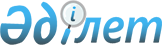 О признании утратившими силу некоторых решений Жезказганского городского маслихатаРешение Жезказганского городского маслихата Карагандинской области от 22 мая 2018 года № 23/216. Зарегистрировано Департаментом юстиции Карагандинской области 31 мая 2018 года № 4796
      В соответствии с Законом Республики Казахстан от 23 января 2001 года "О местном государственном управлении и самоуправлении в Республике Казахстан", Законом Республики Казахстан от 6 апреля 2016 года "О правовых актах" Жезказганский городской маслихат РЕШИЛ:
      1. Признать утратившими силу некоторые решения Жезказганского городского маслихата согласно приложению к настоящему решению.
      2. Настоящее решение вводится в действие по истечении десяти календарных дней после дня его первого официального опубликования. Перечень утративших силу некоторых решений Жезказганского городского маслихата
      1. Решение Жезказганского городского маслихата от 16 июля 2010 года № 24/283 "Об утверждении схемы зонирования территории города Жезказгана для целей налогообложения и процентов повышения (понижения) базовых ставок земельного налога" (зарегистрировано в Реестре государственной регистрации нормативных актов за № 8-2-116, опубликовано в газете "Сарыарқа" от 6 августа 2010 года № 57 (7674), в газете "Жезказганская правда" от 6 августа 2010 года № 52 (222)).
      2. Решение Жезказганского городского маслихата от 6 декабря 2011 года № 34/415 "О базовых ставках налога на земли выделенные под автостоянки (паркинги)" (зарегистрировано в Реестре государственной регистрации нормативных актов за № 8-2-148, опубликовано в газете "Сарыарқа" от 20 января 2012 года № 3 (7753) в газете "Жезказганская правда" от 13 января 2012 года № 2 (298)).
      3. Решение Жезказганского городского маслихата от 4 февраля 2016 года № 40/362 "О повышении базовой ставки налога и ставок единого земельного налога на не используемые земли сельскохозяйственного назначения на землях города Жезказган" (зарегистрировано в Реестре государственной регистрации нормативных актов за № 3679, опубликовано в информационно - правовой системе "Әділет" 15 марта 2016 года, в газете "Сарыарқа" от 18 марта 2016 года № 12 (7972), в газете "Жезказганский вестник" от 18 марта 2016 года № 12 (114)).
      4. Решение Жезказганского городского маслихата от 11 мая 2016 года № 2/22 "Об установлении размера ставок фиксированного налога с единицы объекта налогообложения на территории города Жезказгана" (зарегистрировано в Реестре государственной регистрации нормативных актов за № 3829, опубликовано в информационно – правовой системе "Әділет" 16 июня 2016 года, в газете "Сарыарқа" от 17 июня 2016 года № 25 (7985), в газете "Жезказганский вестник" от 17 июня 2016 года № 25 (127)).
					© 2012. РГП на ПХВ «Институт законодательства и правовой информации Республики Казахстан» Министерства юстиции Республики Казахстан
				
      Председатель сессии,

      секретарь городского маслихата

С. Медебаев
Приложение
к решению Жезказганского
городского маслихата
от 22 мая 2018 года № 23/216